Appendix C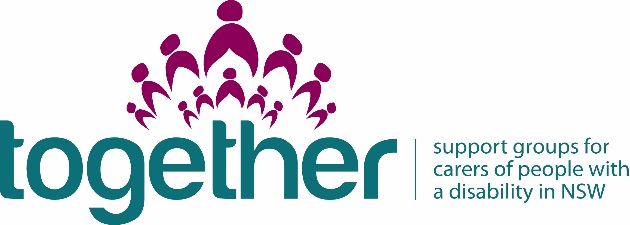 Financial Report & AcquittalCarers NSW requires all organisations that have received support group funding to submit this Financial Report & Acquittal form to report on how funds have been spent. Name of RAO:                                     AUTISM COMMUNITY NETWORK (ACN)Name of person completing this form: STEVE DRAKOULISContact phone number                         0431 724 229Contact email:                                      steve@autismcommunity.org.au  Name of Carer Support Group:            ACN SYDNEYPlease specify how funding was spent Please email completed acquittal to together@carersnsw.org.au Group Therapy Sessions•	Paid professional to attendGroup meeting costs Do you need supplies for your group?•	Venue hire costs, fees for meetings, including setup/pack up time. •	Tea/coffee, cups, spoons, urn hire, kettle purchase. 	•	Biscuits, cakes •	Cleaning equipment cloths, washing up detergent •	First aid kit•	Insurance costs for groupEducation, training & group knowledge•	Stocking a support group library; purchasing relevant books, DVDs and other resources•	Postage,-envelopes paper stamps newsletters flyer and special events•	Printing colour flyers, brochures copying •	stationary costs pens paper •	reflective dairy/journals •	name tags •	black board, white board,•	Guest speaker/educator travel costs, including any translating and interpreting fees.Professional development for volunteer facilitators•	Attend Carers NSW biennial conference•	Computer course to assist whoever manages group finances•	First aid course •	CPR courseFunds provided by Carers NSW for CSG (inc GST) in 2015-16 $500.00 List line itemDollar amount spentTOTAL spend$500PROJECT TOTAL VALUE:$5002015-16 acquittals are due by August 31 2016. $500